A l’écoute de la BD –une rencontre avec Riad Sattouf, Hergé et TintinSolutions des exercices de compréhension orale et écriteRaphaela Esprester-BauerInhaltTeil 1Teil 25   Riad Sattouf – Interview lors de la parution du volume 4 de L’Arabe du futurLösungs- und BearbeitungshinweiseQuelle :https://www.rtl.fr/culture/medias-people/a-la-bonne-heure-avec-riad-sattouf-7795816358  (Auszug aus dem Originaldokument vom 6. 12. 2018 (zuletzt aufgerufen: 27. 10. 2019): 9:56-28:30 min; dieser Auszug wurde zusätzlich stark gekürzt)Tipp für die Bearbeitung des Aufgabensatzes vor dem Einsatz im Unterricht:Ein weiterer möglicher Distraktor: les expériences faites à l‘écoleTipp für die Bearbeitung des Aufgabensatzes vor dem Einsatz im Unterricht:Weitere mögliche Distraktoren: opprimer les femmes, faire taire l’opposition (statt : supprimer l’opposition)7   Interview avec Riad Sattouf lors de la parution de L’Arabe du futur 1Lösungs- und BearbeitungshinweiseEmission: 64‘ la une francophone, tv5monde 2014 https://www.youtube.com/watch?v=x44LCtFnrgc&t=12s (letzter Aufruf : 6. 9. 2020)Exercice 10 :16 min1 :10 min1 :56  minVarianten für den Attraktor : du régime autoritaire en Syrie, du régime dictatorial en Syrie2 :51 min3 :16 min4 :01 min4 :34 min4 :57 min5 :36 min6:41 minExercice 20 :16 min1 :10 min1 :56  min2 :51 min3 :16 min4 :01 min4 :34 min4 :57 min5 :36 min6:41 min8   Riad Sattouf – Interview lors de la parution du 4e volume de L’Arabe du futurLösungshinweiseQuelle : https://www.rtl.fr/culture/arts-spectacles/riad-sattouf-presente-l-arabe-du-futur-4-sur-rtl-7794928158(Auszüge aus dem Originaldokument vom 26. 9. 2019 (zuletzt aufgerufen: 27.10.2019): 0:00 - 2:03 min; 6:28 – 9:29 min; diese Auszüge wurden zusätzlich leicht gekürzt)9   Interview avec Riad Sattouf : « Le mot arabe est quasiment… »LösungshinweiseEmission: L’invité d’Europe, 6.6.2014, Europe 1, https://www.youtube.com/watch?v=xsXIR0RLck8 (letzter Aufruf : 23. 9. 2020)Exercice 100:24 min0:44 min1:22 min2:12 min2:39 min3:26 min4:27 min4:59 min5:19 min6:13 min7:01 min7:17 minExercice 20:24 min1:04 min1:11 min1:42 min1:57 min2:48 min3:17 min4:24 min4:59 min5:20 min5:51 min6:02 min10   (BF) Riad Sattouf : « Avec L’Arabe du futur 4, je me suis libéré de mon secret de famille »Compréhension de l’écrit – première partieLösungshinweise11 – (LF) Riad Sattouf : « Avec L’Arabe du futur 4, je me suis libéré de mon secret de famille »Compréhension de l’écrit – première partieLösungshinweise13   Interview: Riad Sattouf et le dessinLösungshinweiseQuelle :https://www.rtl.fr/culture/medias-people/a-la-bonne-heure-avec-riad-sattouf-7795816358  (Auszug aus dem Originaldokument vom 6. 12. 2018 (zuletzt aufgerufen am Mitschnitt: 27. 10. 2019); 0:00 –9:50 min; dieser Auszug wurde an verschiedenen Stellen weiter gekürzt)17   La masterclasse avec Riad Sattouf – exercice de compréhension globaleLösungshinweiseSource : https://www.youtube.com/watch?v=xiz6oh9GCfU   (18. 5. 2020)Extraits du document original : Texte 1 : 4:37 - 5:27 min Texte 2 : 11:33 – 13:28 minTexte 3 : 14:31 – 15:30 min19   Les débuts d’Hergé et de TintinLösungshinweiseSource : https://www.rtl.fr/actu/insolite/les-secrets-de-tintin-7796187578  (extrait : 0:00 – 7:00 min, 26. 2. 2020) 21   (BF) Hergé et Tintin : les autres personnages de la BDLösungshinweiseSource : https://www.rtl.fr/actu/insolite/les-secrets-de-tintin-7796187578  (extraits : 8:07 - 12:09 min, 19:20 - 20:54 min 26. 2. 2020) 22 – (LF) Hergé et Tintin : les autres personnages de la BDLösungshinweiseSource : https://www.rtl.fr/actu/insolite/les-secrets-de-tintin-7796187578  (extraits : 8:07 - 12:09 min, 19:20 - 20:54 min 26. 2. 2020) 23 – (BF) Deux albums d’HergéLösungshinweiseSource : https://www.rtl.fr/actu/insolite/les-secrets-de-tintin-7796187578  (extraits : 13:51-17:04 min, 17:55-19:14 min , 26. 2. 2020) 24   (LF) Deux albums d’HergéLösungshinweiseSource : https://www.rtl.fr/actu/insolite/les-secrets-de-tintin-7796187578  (extraits : 13:51-17:04 min, 17:55-19:14 min ; 26. 2. 2020) 26   Exercice de compréhension globale : le dessinLösungshinweiseSources :L’art et le Chat, une exposition au Musée en herbe à Paris : https://www.dailymotion.com/video/x3xwnhh (0:00-0:34 min, 0:43-1:02 min ; 29.12.2020)Le Prince Albert visite le musée Hergé. Dans l’univers du père de Tintin et Milou : https://www.museeherge.com/fr/news/638 (0:32-1:10 min et 1:38-2:26 min; 29.12.2020)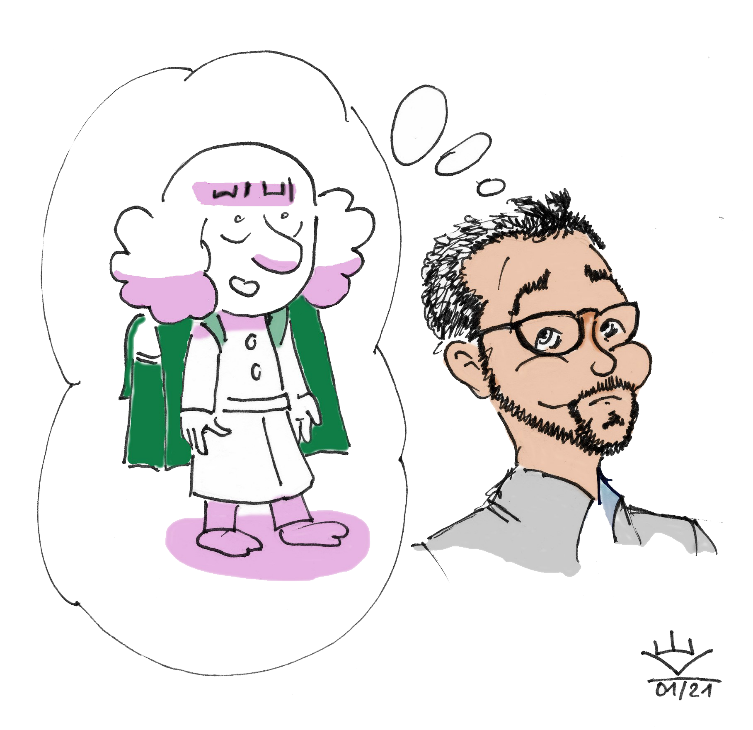 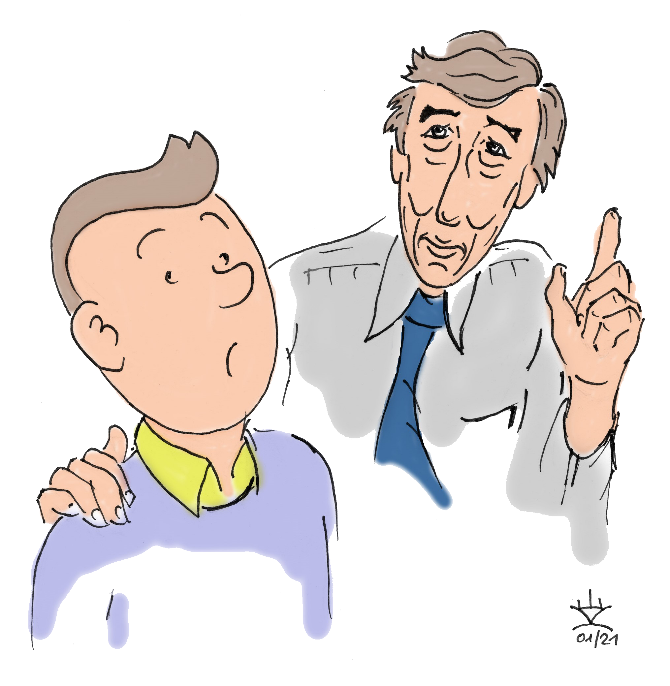 Zeichnungen: Karl-Christian EspresterZeichnungen: Karl-Christian Esprester5Riad Sattouf – Interview lors de la parution du volume 4 de L’Arabe du futurS. 37Interview avec Riad Sattouf lors de la parution de L’Arabe du futur 1.Travail individuel sur le site www.edpuzzle.comS. 68Riad Sattouf – Interview lors de la parution du 4e volume de L’Arabe du futurS. 119Interview avec Riad Sattouf: « Le mot arabe est quasiment… ».Travail individuel sur le site www.edpuzzle.comS. 1310 - BFRiad Sattouf  : «Avec L'Arabe du futur 4, je me suis libéré de mon secret de famille»S. 1811 - LFRiad Sattouf  : «Avec L'Arabe du futur 4, je me suis libéré de mon secret de famille»S. 2113Interview : Riad Sattouf et le dessinS. 2317La masterclasse avec Riad Sattouf – exercice de compréhension globaleS. 2519Les débuts d’Hergé et de TintinS. 2521 - BFHergé et Tintin: les autres personnages de la BDS. 2822 - LFHergé et Tintin: les autres personnages de la BDS. 3023 - BFDeux albums d’HergéS. 3324 - LFDeux albums d’HergéS. 3526Des dessinateurs – exercice de compréhension globaleS. 37no 1Enfant, Riad Sattouf a habité dans plusieurs pays. Mettez-les dans le bon ordre. Reliez les cases.Enfant, Riad Sattouf a habité dans plusieurs pays. Mettez-les dans le bon ordre. Reliez les cases.1 BEALa France.1BLa Syrie.2CLa Libye.3no 2Dans sa BD, Riad Sattouf a choisi différentes couleurs pour la France et la Syrie afin de …1 BEApermettre au lecteur de s’orienter.XBsuivre les conseils de sa maison d’édition.Cmarquer les étapes positives et négatives.Drendre plus accessible la BD aux jeunes lecteurs.no 3Riad Sattouf dit qu’on garde des souvenirs très concrets de l’enfance. Citez-en un exemple.1 BE la chemise du pèreou: l’odeur, la cuisineno 4Petit enfant, Riad Sattouf voulait impressionner …1 BEAson frère.Bses grands-parents.Csa mère et son père.XDses maîtresses de l’école primaire.no 5Riad Sattouf considère comme appui de sa mémoire …1 BEAses livres.Bses images.XCles plats de sa mère.Dles tubes d’une époque.no 6Le père de Riad Sattouf est originaire d’une famille de/d’1 BEAmilitaires.Bindustriels.Cprofesseurs.Dagriculteurs.Xno 7Le père de Riad Sattouf …1 BEAa fait ses études en Syrie.Ba décroché un doctorat en France.XCa donné des cours d’arabe à la Sorbonne.Da profité d’une bourse de recherches aux Etats-Unis.no 8Le père de Riad Sattouf adorait …1 BE les dictateurs (arabes)ou un exemple : Saddam Hussein, Khadafi, Assadno 9Le famille de la mère de Riad Sattouf travaillait …1 BEAen mer.XBau marché.Caux champs.Ddans l’industrie.no 10Riad Sattouf dit qu’en Syrie, on considérait l’Arabie saoudite comme le pays où il était facile de/d’…1 BEAdevenir riche.XBaller à La Mecque.Cfaire taire l’opposition.Dfonder une famille polygame.no 11Le père de Riad Sattouf accepte un poste en Arabie Saoudite. A l’université, …1 BEAses cours étaient filmés pour les archives.Bses cours étaient surveillés par une caméra.Cses élèves avaient cours une semaine sur deux.Dses étudiantes et ses étudiants avaient cours séparément.Xno 1Le journaliste présente Riad Sattouf en citant …1 BEAles villes où il a vécu.Bles prix qu’il a gagnés.Cdes exemples de ses œuvres.Xno 2Riad Sattouf décrit …1 BEAla famille de sa mère.Ble parcours de son père.XCla carrière de son grand-père.Dle travail de son frère à Oxford.no 3Riad Sattouf parle …1 BEAde la guerre civile en Libye.Bdu régime islamiste en Iran.Cde l’enseignement en France.Dde la situation politique en Syrie.Xno 4 Riad Sattouf explique les idées de son père concernant…1 BEAla politique.XBle rôle de la femme.Cl’avenir de de ses enfants.Dsa carrière professionnelle.no 5Riad Sattouf parle de son avis concernant…1 BEAl’Arabie.XBl’Europe.Cla France.Dles Etats-Unis.no 6Dans le passage, il s’agit du/ de la/ des  …1 BEARévolution française.BPrintemps de Prague.Ccolonisateurs du 19e siècle.Dévolutions politiques du 21e siècle.Xno 7Le journaliste et Riad Sattouf parlent des idées du chef de l’État de …1 BEAla Tunisie.Bl’Égypte.Cla Libye.XDla Syrie.no 8Pour illustrer le fonctionnement d’une dictature, Riad Sattouf donne deux exemples de …1 BEAlois.XBpunitions.Cprivilèges.Drécompenses.no 9Riad Sattouf parle de l’influence des …1 BEAarmées.Bchefs d’entreprise.Cmédias modernes.XDorganisations humanitaires.no 10Riad Sattouf dit qu’en France, le mot « arabe »  …1 BE sinngemäß : est utilisé rarement ; est péjoratif/ négatif ; est souvent utilisé en verlanno 1Riad Sattouf a fait …1 BEAdes BD et du cinéma.XBdes BD et des manuels de dessin.Cdes BD et des livres pour la jeunesse.no 2Riad Sattouf dit que / qu’ … 1 BEAsa jeunesse au Moyen Orient a influencé son travail.XBson père prépare un projet humanitaire pour son village natal.Cil fait venir en France sa famille syrienne originaire de la région de Homs.no 3Selon Riad Sattouf, les prochaines élections présidentielles en Syrie …1 BEAseront annulées.Bseront un plébiscite.Cauront un résultat prévisible.Xno 4Le père de Riad Sattouf rêvait d’un Arabe du futur …Cochez les deux réponses correctes.1 BEAlibre.Briche.Claïque.XDéduqué.XEreligieux.Fdémocratique.no 5Comme il a vécu dans un village syrien, Riad Sattouf rejette les positions …1 BEAdes jeunes Syriens.Bdes Français de son âge.Cdes partisans du panarabisme.Ddes jeunes en France issus de l’immigration.Xno 6En ce qui concerne le Printemps arabe, Riad Sattouf pense que/ qu’  …1 BEAc’est un mouvement désastreux pour toute l’Arabie.Ben fonction du pays, l’évolution est positive ou négative.XCtous les pays concernés ont fait des progrès remarquables.no 7Pendant le séjour en Libye, le père de Riad Sattouf a compris que le chef de l'État, le colonel Kadhafi, ...1 BEsinngemäß : était un cauchmar, n’était pas bien (als Gegensatz zu : était quelque chose de bien dans l’idée) …no 8Riad Sattouf dit qu’en Libye, l’une des lois obligeait les gens à …1 BEAchanger de nom.Bvendre leur maison.Cdéménager dans une autre ville.Dexercer un métier qui n’était pas le leur.Xno 9Selon Riad Sattouf, les médias modernes permettent aux …1 BEArégimes répressifs de mieux contrôler l’opposition.Baux régimes répressifs d’intensifier leur propagande.Cjeunes de se perdre dans un labyrinthe d’informations.Djeunes de se renseigner sur les évolutions politiques du monde entier.Xno 10Riad Sattouf explique …1 BEApourquoi il a choisi ce titre pour sa BD.XCque l’éditeur était d’abord contre le titre de la BD.Dque le titre de sa BD attire beaucoup de lecteurs arabes.no 1    L’Arabe du futur a été traduit en 22 langues.Citez-en deux.1 BE en russe. en finnois.ou : en coréen ; ebenfalls akzeptieren, auch wenn es keine Übersetzung ins Chinesischen gibt : en chinoisno 2L’Arabe du futur n’a pas encore été traduit en arabe parce que les éditeurs …1 BEAcraignaient la censure.Bavaient peur d’un échec commercial.XCtrouvaient l’image du père stéréotypée.Dpensaient que la BD était un art peu intéressant.no 3Le quatrième tome de la série L’Arabe du futur a …1 BEA80 pages.B180 pages.C200 pages.D280 pages.Xno 4Dans le volume quatre de L’Arabe du futur, Riad Sattouf raconte un secret de famille. Selon le dessinateur, c’est pourquoi …1 BEAses parents se sont séparés.Bles lecteurs adoreront l’album.Cses parents critiquent cette BD.Dil était impossible d’en faire deux livres.Xno 5Les parents ont différents projets de vie :1 BEAla mère veut retourner en Syrie.Bla mère se contente d’une vie simple.XCle père accepte un poste en France.Dle père rêve d’une villa en Arabie saoudite.no 6Riad Sattouf dit qu’il a choisi une autre « nationalité ». Laquelle ? 1 BEsinngemäß ergänzt :auteur de BD /dessinateur / raconter des histoires no 7Riad Sattouf décrit l’attitude de son père envers d’autres peuples. C’est …1 BEAla pitié.Bla curiosité.Cl’intolérance.XDl’indifférence.no 8En Arabie saoudite, le père de Riad Sattouf est invité chez …1 BEAun noble.XBun imam.Cun industriel.Dun professeur d’histoire.no 9L’hôte crée une imitation d’un paysage africain : il y a différents animaux. Citez-en deux.1 BE des girafes un lionou: des gazellesno 10Chez son hôte, le père reçoit un cadeau …1 BEAqu’il vend à un bijoutier.Bdont il fait cadeau à ses fils.Cqu’il montre à sa famille en Syrie.Dqui a moins de valeur qu’il ne semble.Xno 1Riad Sattouf dit que L’Arabe du futur …1 BEAest une BD en noir et blanc.Bn’est ni une BD ni un roman graphique.Cest à la fois une BD et un roman graphique.XDest un roman graphique qui comprend des photos.no 2Dans L’Arabe du futur,  Riad Sattouf parle de …1 BEAson avenir.Bson enfance.XCsa vie actuelle.Dson adolescence.no 3Riad Sattouf dit que la Syrie des années 80 était un pays partenaire de …1 BEAl’Iran.Bl’OTAN.Cl’Union soviétique.XDla Libye de Khadafi.no 4Pendant la guerre de Syrie, Riad Sattouf a aidé sa famille. Il dit qu’il a été difficile de/d’ …1 BEAfinancer le voyage.Bla faire venir en Europe.XCconvaincre sa grand-mère.Dsupporter les brimades à la douane.no 5Le père de Riad Sattouf a pu faire ses études à Paris parce que/qu’ …1 BEAla famille a financé son séjour.Bil avait obtenu une bourse de l’état syrien.Cil connaissait un professeur de la Sorbonne.Dla France l’avait invité en raison de ses notes excellentes.Xno 6Dans L’Arabe du futur, on montre les rapports de la famille à travers le regard …1 BEAd’un père bienveillant.Bd’un adolescent exigeant.Cd’un enfant qui adore son père.XDd’un fils qui prend ses distances.no 7Riad Sattouf explique qu’il raconte l’histoire à travers un double regard pour aider …1 BEAsa mère.Bson père.Cson lecteur.XDson protagoniste.no 8Riad Sattouf dit qu’il a créé sa BD à partir …1 BEAde la vérité historique.Bde ses souvenirs personnels.XCdes anecdotes racontées par sa mère.Dd’un mélange de souvenirs et de fiction.no 9Riad Sattouf parle de ses proches. Il s’intéresse à …1 BE sinngemäß :  remarques (sur la BD)no 10Le journaliste dit que dans le métro, la BD attire les regards à cause …1 BEAde sa forme.Bde ses couleurs.Cdu mot « Arabe » dans le titre.XDdu dessin de la famille sur la page de couverture.no 11Dans beaucoup de ses œuvres, Riad Sattouf parle des jeunes. Il s’intéresse par exemple à …1 BEAleurs goûts.Bleur langue.XCleurs problèmes.Dleurs changements physiques.no 12Le journaliste annonce le prochain volume de L’Arabe du futur pour l’année …1 BE 2015no 1En quoi L’Arabe du futur se distingue-t-il de la bande dessinée « traditionnelle » ?1 BE sinngemäß : Il a plus de pages.no 2Pourquoi est-ce que c’est difficile pour Riad Sattouf d’avoir une opinion sur ce qui se passe en Syrie en ce moment ?1 BE sinngemäß : Il n’a pas plus d’informations que d’autres gens. / Sa famille a quitté la Syrie au moment de la guerre.no 3Quelle est la relation entre le dictateur dans L’Arabe du futur et le dictateur actuel ?1 BE sinngemäß : Ils sont père et fils.no 4Pourquoi est-ce que la ville où Riad Sattouf a vécu est célèbre ?1 BE sinngemäß : Elle a été détruite pendant la guerre.no 5Pourquoi est-ce que cela a été difficile pour Riad Sattouf d’aider sa famille qui fuyait la guerre en Syrie ?1 BE sinngemäß : C’était dur d’obtenir les visas pour la France.no 6Pourquoi le père de Riad Sattouf ne voulait-il pas rester en France ?1 BE sinngemäß : Il voulait participer à l’éducation du monde arabe. / Il n’avait pas envie de rester en Europe.no 7Comment est-ce que Riad Sattouf décrit le regard du petit Riad ?1 BE sinngemäß : (un regard) naïf / sans distanceno 8Quelle est la fonction de la voix off dans le livre selon Riad Sattouf ?1 BE sinngemäß : Elle explique le contexte politique/sociétal / Elle permet au lecteur d’avoir une certaine distance.no 9Quel était le but du livre pour Riad Sattouf ?1 BE sinngemäß : Il voulait partir uniquement de ses souvenirs.no 10Qu’est-ce que Sattouf veut faire avec les remarques que les membres de sa famille ont faites sur son livre ?1 BE sinngemäß : Il veut intégrer ces histoires dans les futurs volumes de la BD.no 11Qu’est-ce que Riad Sattouf dit à propos du mot « arabe » en France ?1 BE sinngemäß : que c’est (quasiment) un gros motno 12Que signifie le mot « arabe » ?1 BE sinngemäß : le peuple des gens qui parlent arabeno 1no 11 BECochez la bonne case et justifiez votre choix par une citation.Cochez la bonne case et justifiez votre choix par une citation.La relation entre le père et la mère de Riad Sattouf traverse une crise.La relation entre le père et la mère de Riad Sattouf traverse une crise.vraifaux « rien ne va plus entre ses parents », l. 3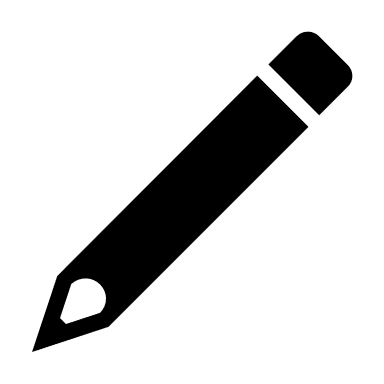 Xno 2no 21 BECochez la bonne case et justifiez votre choix par une citation.Cochez la bonne case et justifiez votre choix par une citation.A l’école, Riad Sattouf trouve facilement sa place parmi les jeunes de son âge.A l’école, Riad Sattouf trouve facilement sa place parmi les jeunes de son âge.vraifaux « Son quotidien d’élève […] n’est pas toujours une sinécure. Entre moqueries et insultes … pour trouver ses marques », l. 4-6Xno 3no 31 BECochez la bonne case et justifiez votre choix par une citation.Cochez la bonne case et justifiez votre choix par une citation.A l’école, le jeune Riad est l’objet d’un classement.A l’école, le jeune Riad est l’objet d’un classement.vraifaux « qui lui valent le titre de garçon le plus laid de la classe », l. 7-8Xno 41 BERépondez.Quel aspect de l’action donne un poids important au quatrième volume de la série? sinngemäß : le secret familial (dévoilé)no 51 BEComplétez la phrase.Les amis à qui Riad Sattouf racontait son histoire avant que celle-ci soit publiée en BD … sinngemäß : ne la comprenaient pas / ne s’y intéressaient pas no 61 BEComplétez la phrase.Riad Sattouf veut raconter les drames qu’il a vécus tout en permettant au lecteur de … sinngemäß : rire / s’amuserno 7no 7no 71 BECochez la bonne case et justifiez votre choix par une citation.Cochez la bonne case et justifiez votre choix par une citation.Cochez la bonne case et justifiez votre choix par une citation.L’enfant adore les positions de son père. Plus tard, l’adolescent …L’enfant adore les positions de son père. Plus tard, l’adolescent …L’enfant adore les positions de son père. Plus tard, l’adolescent …les respecte.a pitié de celui-ci.se moque d’elles.Xles trouve humiliantes. « le père proférait ces horreurs … comme la honte », l. 34-37 « le père proférait ces horreurs … comme la honte », l. 34-37 « le père proférait ces horreurs … comme la honte », l. 34-37no 81 BEComplétez la phrase.Voici l’une des contradictions qui caractérisent le père de Riad Sattouf : il est pour une dictature bien que / qu’ … sinngemäß : il soit allé à l’université / qu’il ait fait des études universitairesno 9no 91 BECochez la bonne case et justifiez votre choix par une citation.Cochez la bonne case et justifiez votre choix par une citation.Quant à son identité, Riad Sattouf refuse de se regarder comme membre d’une nation.Quant à son identité, Riad Sattouf refuse de se regarder comme membre d’une nation.vraifaux « Je me suis choisi donc l’identité d’auteur de bandes dessinées », l. 47     oder :      « Syrien ou Français, je réponds que je me sens avant tout appartenir au peuple      des auteurs : c’est celui que j’ai choisi. », l. 48-49Xno 10no 101 BECochez la bonne case et justifiez votre choix par une citation.Cochez la bonne case et justifiez votre choix par une citation.Dans L’Arabe du futur, Riad Sattouf montre la vie typique des Syriens et des Français entre 1980 et 1990.Dans L’Arabe du futur, Riad Sattouf montre la vie typique des Syriens et des Français entre 1980 et 1990.vraifaux « Je ne généralise pas. Mon histoire n’a pas vocation à représenter le monde arabe ou la France des années 80 », l. 53-54Xno 1no 11 BECochez la bonne case et justifiez votre choix par une citation.Cochez la bonne case et justifiez votre choix par une citation.A l’école, Riad Sattouf trouve facilement sa place parmi les jeunes de son âge.A l’école, Riad Sattouf trouve facilement sa place parmi les jeunes de son âge.vraifaux « Son quotidien d’élève […] n’est pas toujours … trouver ses marques », l. 7-9no 2no 21 BECochez la bonne case et justifiez votre choix par une citation.Cochez la bonne case et justifiez votre choix par une citation.A l’école, le jeune Riad est l’objet d’un classement.A l’école, le jeune Riad est l’objet d’un classement.vraifaux « qui lui valent le titre de garçon le plus laid de la classe », l. 11no 3no 3no 31 BECochez la bonne case et justifiez votre choix par une citation.Cochez la bonne case et justifiez votre choix par une citation.Cochez la bonne case et justifiez votre choix par une citation.Riad Sattouf a mis longtemps avant de/d’ …Riad Sattouf a mis longtemps avant de/d’ …Riad Sattouf a mis longtemps avant de/d’ …être sûr de sa vocation d’auteur de BD.se libérer de ses complexes d’infériorité.concevoir la série entière de l’Arabe du futur.Xtrouver un style narratif convenant au secret familial. « il fallait que je trouve le moyen … très longues années », l. 18-20 « il fallait que je trouve le moyen … très longues années », l. 18-20 « il fallait que je trouve le moyen … très longues années », l. 18-20no 41 BEComplétez la phrase.Les amis à qui Riad Sattouf racontait son histoire avant que celle-ci soit publiée en BD … sinngemäß : ne la comprenaient pas / ne s’y intéressaient pasno 5no 5no 51 BEComplétez la phrase.Complétez la phrase.Complétez la phrase.Riad Sattouf veut raconter les drames qu’il a vécus tout en permettant au lecteur de …Riad Sattouf veut raconter les drames qu’il a vécus tout en permettant au lecteur de …Riad Sattouf veut raconter les drames qu’il a vécus tout en permettant au lecteur de … sinngemäß : rire / s’amuser / vivre des moments joyeux sinngemäß : rire / s’amuser / vivre des moments joyeux sinngemäß : rire / s’amuser / vivre des moments joyeuxno 6no 6no 61 BECochez la bonne case et justifiez votre choix par une citation.Cochez la bonne case et justifiez votre choix par une citation.Cochez la bonne case et justifiez votre choix par une citation.L’enfant adore les positions de son père. Plus tard, l’adolescent …L’enfant adore les positions de son père. Plus tard, l’adolescent …L’enfant adore les positions de son père. Plus tard, l’adolescent …les respecte.a pitié de celui-ci.se moque d’elles.Xles trouve humiliantes. « le père proférait ces horreurs … comme la honte », l. 42-45 « le père proférait ces horreurs … comme la honte », l. 42-45 « le père proférait ces horreurs … comme la honte », l. 42-45no 71 BEComplétez la phrase.Voici l’une des contradictions qui caractérisent le père de Riad Sattouf : il est pour une dictature bien que/ qu’ … sinngemäß : il soit allé à l’université / qu’il ait fait des études universitairesno 8no 81 BECochez la bonne case et justifiez votre choix par une citation.Cochez la bonne case et justifiez votre choix par une citation.En France tout comme en Syrie, Riad Sattouf avait des difficultés à convaincre les autres d’être un des leurs.En France tout comme en Syrie, Riad Sattouf avait des difficultés à convaincre les autres d’être un des leurs.vraifaux « en Syrie, j’avais du mal à être … comme un Français », l. 53-54no 9no 91 BECochez la bonne case et justifiez votre choix par une citation.Cochez la bonne case et justifiez votre choix par une citation.Dans L’Arabe du futur, Riad Sattouf montre la vie typique des Syriens et des Français entre 1980 et 1990.Dans L’Arabe du futur, Riad Sattouf montre la vie typique des Syriens et des Français entre 1980 et 1990.vraifaux « Je ne généralise pas. Mon histoire n’a pas vocation à représenter le monde arabe ou la France des années 80 », l. 58-60Xno 10no 101 BECochez la bonne case et justifiez votre choix par une citation.Cochez la bonne case et justifiez votre choix par une citation.C’est à travers ses dessins que l’adolescent essayait d’attirer l’attention de ses professeurs sur les problèmes entre les élèves.C’est à travers ses dessins que l’adolescent essayait d’attirer l’attention de ses professeurs sur les problèmes entre les élèves.vraifaux « Adolescent, j’essayais d’oublier … intéresser les filles », l. 68-70Xno 1Riad Sattouf compte parmi les quatre dessinateurs …1 BEAqui ont été exposés le plus souvent en France.Bque le journaliste a invité à l’émission depuis sa création.Cqu’on a présenté dans l’un des musées d’art moderne de Paris.XDdont les œuvres ont été tirées à plus d’un million d’exemplaires.no 2Quand Riad Sattouf fait un dessin, c’est d’abord pour le/l’ …1 BEApublier dans un album.XBexposer dans une galerie.Cposter dans les réseaux sociaux.Dfaire imprimer par un grand journal.no 3Que deviennent les originaux des dessins ? Riad Sattouf les …1 BEAdonne à des écoles.Bmet dans une boîte.XCrange dans des classeurs.Dvend à des prix intéressants.no 4« L’écriture dessinée », c’est …1 BEAle titre d’une exposition.XBle titre d’un livre consacré à Riad Sattouf.Cle nom d’une association d’auteurs de BD.Dle slogan de publicité de l’éditeur de Riad Sattouf.no 5Une grande partie des lecteurs de Riad Sattouf …1 BEAsont peu familiarisés avec la BD.XBsont des amateurs de graphisme.Cont commencé à lire avec Astérix.Ds’y intéressent pour des raisons interculturelles.no 6En dehors de la BD, Riad Sattouf s’investit dans d’autres domaines.Citez-en deux exemples.1 BE le cinéma la pubou : l’affiche, le dessin de presseno 7Côté idoles, Riad Sattouf se souvient très bien de …1 BEAsa première lecture de Tintin.Bsa dernière rencontre avec Hergé.Csa première émission avec Jean Giraud.XDson dernier entretien avec Stéphane Bern.no 8Selon Riad Sattouf, le dessin compte parmi les moyens d’expression les plus …1 BEAraffinés qui existent.Banciens des hommes.XCcritiqués des arts plastiques.Dsousestimés dans le domaine politique.no 9Pour Riad Sattouf, chaque lettre représente un signe. Un mot est …1 BE une bande dessinéeou : BDno 10Pour Riad Sattouf, la caricature politique est un genre très …1 BEAsuperficiel.Bcompliqué.XCdangereux.Dsarcastique.Titretexte1texte2texte3ALes jeunes et l’école – rêve et réalité□□□BMes souvenirs des années scolaires en Syrie□□□CQuel sera l’avenir des jeunes d’aujourd’hui ?□□XDImaginer le monde du futur – un moyen d’évasion□X□EUn futur projet – tourner un film de science-fiction□□□FLe récit autobiographique – choix et adaptation de souvenirsX□□no 1Les premières pages de Tintin au pays des Soviets paraissent dans Le petit XXe. C’est un journal qui paraît …1 BEAtous les jours.Btoutes les semaines.XCtous les mois.Dtous les ans.no 2Le petit XXe fait partie d’un grand journal. Ce journal est catholique et …1 BE conservateurno 3Hergé a …1 BEAd’abord dessiné la fin de l’histoire.Bcréé Tintin et Milou en peu de temps.XCété inspiré par son voisin et son chien.Dchangé plusieurs fois le nom de ses héros.no 4Le nom de Tintin est mentionné pour la première fois le …1 BEA5 janvier 1929.XB6 janvier 1929.C10 janvier 1929.D19 janvier 1929.no 5Selon Peeters, Tintin est lu par …1 BEAautant de lecteurs que de lectrices.Bplus de lecteurs que de lectrices.XCplus de lectrices que de lecteurs.no 6Le journal voulait présenter Tintin comme un personnage…1 BEAréel dans un documentaire. Bréel qui travaille pour un journal. XCprincipal d’un roman d’aventures.Dprincipal d’une histoire pour enfants.no 7Quel était le but du voyage de Tintin ? …1 BE sinngemäß : dénoncer toutes les horreurs de l’URSS/ dénoncer le totalitarismeno 8Benoît Peeters dit qu’à ses débuts, Hergé se voyait comme …1 BEAamateur.Bjournaliste.XCillustrateur.Dauteur de BD.no 9Lors du retour de Tintin à la gare de Bruxelles, il est attendu par…1 BE sinngemäß : des milliers d’enfantsno 10Hergé a gardé la houppe de Tintin parce que / qu’…1 BEATintin ne se coiffe jamais.Bil voulait un personnage à la mode.CTintin a souvent roulé vite en voiture.Dil voulait avoir un élément caractéristique.Xno 1En janvier 2019, Tintin fête ses …1 BEA14 ans.B40 ans.C80 ans.D90 ans.Xno 2L’auteur de Tintin, Georges Remi, a choisi le pseudonyme Hergé parce qu’il voulait …1 BEAavoir un nom banal.Bporter le nom d’un de ses personnages.Cutiliser son vrai nom quand il serait célèbre.XDrendre hommage à son grand-père maternel.no 3Le personnage de Milou : dans les premiers albums, c’est un chien qui …1 BEAflaire tout danger.Bdiscute avec son maître.XCdialogue avec d’autres animaux.Dcommunique sans paroles avec Tintin.no 4Quand le capitaine Haddock apparaît-il dans la série de BD ?1 BE sinngemäß : dix ans après la création de Tintin et Milou (ebenfalls akzeptieren : dix ans plus tard/ quand Milou perd la parole/ quand Milou perd la capacité de dialoguer avec Tintin)no 5Le capitaine Haddock est un personnage …1 BEAnaïf.Bbruyant.XCintelligent.Dcourageux.no 6Hergé raconte d’où lui est venu une caractéristique d’Haddock. Ce sont des invectives …1 BEAqu’il trouvait peu polies.Bqu’il avait entendues à Paris.Cdont la sonorité l’avait impressionné.XDque sa mère utilisait pendant son enfance.no 7Hergé a rencontré le modèle de son professeur Tournesol en Suisse et à/ en …1 BE Bruxelles. / Belgique.no 8Tournesol est inspiré du professeur Piccard. Mais il y a un détail qu’Hergé a changé: Tournesol est plus …1 BEAgros.Bpetit.XCdrôle.Didéaliste.no 9En créant Dupond et Dupont, Hergé s’est inspiré probablement de ses proches. Ce sont …1 BEAles cousins d’Hergé.Bles frères jumeaux de sa classe.Cles frères jumeaux du père d’Hergé.Dle père d’Hergé et son frère jumeau.Xno 10Dans un café, on a soupçonné les jumeaux réels de/ d’  …1 BEAavoir une maladie mentale.Bimiter les personnages de la BD.XCvouloir tirer profit de leur ressemblance.Dfigurer dans un film intitulé « Les Dupond ».no 11La Castafiore est une chanteuse d’opéra que/ qu’ …1 BEATintin apprécie énormément.BHaddock aime écouter à la fin d’un repas.CTournesol admire bien qu’il n’entende rien.XDMilou suit docilement quand elle se produit sur scène.no 1La journaliste annonce un anniversaire : Tintin a …1 BEA14 ans.B40 ans.C80 ans.D90 ans.Xno 2Hergé, l’auteur de Tintin, a changé de nom parce qu’il voulait …1 BEAavoir un nom banal.Bporter le nom d’un de ses personnages.Cutiliser son vrai nom quand il serait célèbre.XDrendre hommage à son grand-père maternel.no 3Milou, le compagnon de Tintin, …1 BEAflaire tout danger.Bdiscute avec son maître.XCdialogue avec d’autres animaux.Dcommunique sans paroles avec Tintin.no 4Quand Hergé introduit-il le capitaine Haddock dans sa série de BD ?BE sinngemäß : dix ans après la création de Tintin et Milou (ebenfalls akzeptieren : dix ans plus tard/ quand Milou perd la parole/ quand Milou perd la capacité de dialoguer avec Tintin)no 5Le capitaine Haddock est un personnage …1 BEAnaïf.Bbruyant.XCintelligent.Dcourageux.no 6En créant Haddock, Hergé s’est inspiré d’injures …1 BEAqu’il trouvait peu polies.Bqu’il avait entendues à Paris.Cdont la sonorité l’avait impressionné.XDque sa mère utilisait pendant son enfance.no 7Le professeur Auguste Piccard a exploré les océans et …1 BEAles airs.XBles déserts.Cla forêt équatoriale.Dles glaces du pôle Nord.no 8Entre Tournesol et le professeur Piccard, il y a une différence importante : Tournesol est plus …1 BEAgros.Bpetit.XCdrôle.Didéaliste.no 9Quant aux frères Dupond, il est possible qu’Hergé se soit inspiré du/ de la /des …1 BEAfrères jumeaux de sa classe.Bfrères jumeaux du père d’Hergé.Cpère d’Hergé et de son frère jumeau.XDrelation avec son propre frère jumeau.no 10Quand ils étaient âgés, on a soupçonné les jumeaux réels de/ d’  …1 BEAavoir une maladie mentale.Bimiter les personnages de la BD.XCvouloir tirer profit de leur ressemblance.Dfigurer dans un film intitulé « Les Dupond ».no 11La Castafiore est une artiste célèbre que/ qu’ …1 BEATintin apprécie énormément.BHaddock aime écouter à la fin d’un repas.CTournesol admire bien qu’il n’entende rien.XDMilou suit docilement quand elle se produit sur scène.no 1Tintin au Congo est une œuvre …1 BEAcritiquée encore de nos jours.XBtabouisée dans l’enseignement.Cridiculisée par certains dessinateurs.Dparodiée par des caricaturistes belges.no  2Selon Benoît Peeters, Hergé était influencé par …1 BE sinngemäß : les idées de son temps , les idées de son milieu, les idées de son patronno 3 Tintin au Congo a été publié en …1 BEA1903B1913C1930D1931Xno 4Dans la version colorée de l’album, Tintin donne un cours de …1 BEAmaths.XBbiologie.Cfrançais.Dgéographie.no 5Pour préparer ses albums sur la Russie, le Congo et l’Amérique, Hergé …1 BEAn’a pas voyagé.XBs’est très bien documenté.Ca rencontré des Congolais.Dest allé en Amérique, mais pas en Russie.no 6Benoît Peeters comprend que des enfants qui lisent Tintin au Congo aujourd’hui soient …1 BEAgênés.Bamusés.Cennuyés.Dconsternés.Xno 7Selon Benoît Peeters, la rencontre de Tchong-Jen a permis à Hergé de/ d’ …1 BEAétudier le Japon.Bdévelopper son style.Ccréer un nouveau personnage.XDs’initier à l’art graphique chinois.no 8Selon Benoît Peeters, il y a deux nations qui aiment lire Tintin aujourd’hui. Ce sont …1 BE les Chinois. les Congolais.no 9Dans l’album sur la conquête spatiale, Tintin …1 BEAvisite la planète Mars.Bprépare un reportage sur l’espace.Creprésente tous les êtres humains.XDaccompagne Neil Armstrong sur la lune.no 10Dans un tweet récent, Elon Musk a affirmé qu’il aimait Tintin parce que/ qu’ …1 BEATintin rêve de sortir de ce monde.BTintin se déplace en voiture électrique.Cil veut construire une fusée réutilisable.XDtrès jeune, il était fasciné par le héros d’Hergé.no 1Tintin au Congo est une œuvre …1 BEAcritiquée encore de nos jours.XBtabouisée dans l’enseignement.Cridiculisée par certains dessinateurs.Dparodiée par des caricaturistes belges.no  2Selon Benoît Peeters, Hergé était influencé par …1 BE sinngemäß : les idées de son temps , les idées de son milieu, les idées de son patronno 3 Tintin au Congo a été publié en …1 BEA1903B1913C1930D1931Xno 4Dans la version originale de Tintin au Congo, Tintin fait un cours sur …1 BEAla vie les Gaulois.Bun problème de calcul.Cle pays du colonisateur.XDle travail des missionnaires.no 5Quand il a préparé ses premiers albums, Hergé …1 BEAest resté en Belgique.XBs’est très bien documenté.Ca rencontré des Congolais.Dest allé en Amérique, mais pas en Russie.no 6Selon Benoît Peeters, il est normal qu’un enfant lisant Tintin au Congo aujourd’hui soit …1 BEAgêné.Bamusé.Cennuyé.Dconsterné.Xno 7L’amitié avec Tchong-Jen a amené Hergé à …1 BEAétudier le Japon.Bdévelopper son style.Cévoluer au niveau des idées.XDs’initier à l’art graphique chinois.no 8Selon Benoît Peeters il est possible de lire Tintin aujourd’hui parce qu’Hergé réussit à se libérer de/ du/ des …1 BE sinngemäß : contexte raciste, contexte de droite/d’extrême-droite, milieu belgicain/ petit-belge/ étroit d’idéesno 9Dans l’album sur la conquête spatiale, Tintin …1 BEAvisite la planète Mars.Bprépare un reportage sur l’espace.Creprésente tous les êtres humains.XDaccompagne Neil Armstrong sur la lune.no 10Elon Musk a affirmé qu’il aimait Tintin parce que/ qu’ …1 BEATintin rêve de sortir de ce monde.BTintin se déplace en voiture électrique.Cil veut construire une fusée réutilisable.XDenfant, la lecture des albums d’Hergé l’avait inspiré.Titretexte1texte2texte3ALe chat – un héros typique du 21e siècle□□□BL’actualité d’un protagoniste du siècle dernier□□XCUn chat commentateur d’œuvres d’art célèbresX□□DHergé, Jeff Koons et Vasarely – des classiques à la mode□□□ELes représentations de Tintin inspirées par l’art contemporain□□□FUn musée consacré à la biographie et l’œuvre d’un artiste aux multiples talents□X□